Фольклорный праздник «Покров» в старшей разновозрастной группе.Цель: познакомить детей с русским народным творчеством, народной культурой на основе праздника Покров, организовать веселое непринужденное общение детей. Задачи:Формировать представления детей о культуре и традициях русского народа;развивать музыкальные и творческие способности детей; воспитывать  патриотические чувства  детей, любовь и уважение к обычаям своего народа.Предварительная работа: разучивание песен,  хороводов, частушек, стихов, поговорок, знакомство с русскими ремеслами и декоративно-прикладным искусством, декоративная роспись для ярмарки.Ход мероприятия:Хозяйка:               Здравствуйте, гости дорогие!Веселья вам и радости!Давно мы вас ждём-поджидаемПраздник не начинаем.Мы живем в краю традицийИ обычаев прекрасных.И поэтому сегодняСобрались мы не напрасно.Ксюша: На завалинках, в светелке иль на бревнышках каких,Собирали посиделки пожилых и молодых!Виталя:При лучине ли сидели, иль под светлый небосвод,Говорили, песни пели и водили хоровод.Гена:Добрым чаем угощались, с медом, явно без конфет.Как и нынче мы, общались – без общенья жизни нет.Диана:А играли как! В горелки! Ах, горелки хороши!Словом, эти посиделки были праздником души.Хозяйка: Очень часто за событиями и за суматохой днейСтарины своей не помним, забываем мы о ней.И хоть более привычны  нам полеты на луну,Вспомним русские обычаи, вспомним нашу старину.Рената: Наш досуг порою мелок, и чего там говорить:Скучно жить без посиделок, их бы надо возродить.Хозяйка:Отдых – это не безделки – время игр и новостей.Ксюша: Начинаем посиделки!Виталя: Открываем посиделки!Все (хором): Для друзей и для гостей!(садятся на лавки «за работу»)Хозяйка:    Исстари, 14 октября, на Руси отмечали праздник Покров. Вот и Покров наступил: до обеда осень, после обеда – Матушка-зима. В стародавние времена, когда заканчивались полевые работы: собран урожай, скот в стойлах готов зиму зимовать; хлеб убран в закрома – люди собирались на посиделки. Где веселились, пели песни и проводили время за любимым рукоделием. Кто за прялкой сидел, кто узор на рубахе или полотенце вышивает. Другие ложки и плошки из дерева вытачивают. То песню запоют, то плясать пойдут, то играть начнут, то шуткой перебросятся.Как говориться в русских пословицах: «Потеха-делу не помеха».  Вот и я жду сегодня в моей горнице на посиделки ребят, да девчат (раздаётся стук в дверь).Под русскую народную песню «Ах, вы сени», дети парами входят в зал.Гости: Тара-ра, тара-ра, идут гости со двора.Песни петь, да плясать, да работу выполнять.Здоровья вам! (кланяются)Здравствуйте! (кланяются)Хозяйка: Нас Покров сегодня собрал. Просим в избу, гости дорогие! Красному гостю – красное место.  Проходите…..(Дети садятся)Хозяйка:Вам ли сегодня по домам сидеть, да в окно глядеть, Грустить  да печалиться!           Рады вас видеть у себя в гостях. В нашей горнице!          Здесь для вас гостей дорогих будет праздник большой,          Праздник старинный русский,  «Покров» называется.          Будем трудиться да веселиться.Степа:Вот так чудо-чудесаПожелтели все леса!Время сказочных даров-Будем праздновать Покров!Вика:Осень землю покрываетПёстрым, праздничным ковром.Так природа поздравляетНас с Великим Покровом!Хозяйка: А теперь сядем рядком, да поговорим ладком. Пришел к нам октябрь-батюшка. К осени собран урожай, сделаны запасы, чтобы зиму в сытости прожить.  Ведь лето – припасиха, а зима – прибериха.  Урожай – то убрали, всего наготовили, самое время гостей принимать да в гости ходить. Тем более что осенью много праздников.Покров – один из самых почитаемых в народе осенних праздников.В народе название праздника «Покров» стали связывать с природными явлениями: в этот день зачастую иней или снег впервые покрывали землю, указывая близость зимних холодов. Октябрь землю покрывает где листиком, а где снежком. По Покрову судили о погоде: «На Покров ветер с востока - зима будет холодная». «Каков Покров, такова и зима».Регина:Как на день ПокровТкали множество ковров.Первый травяной,Лета жаркий зной.А ковер второй –Из листвы сухой.Третий ковер – снег,И он не навек.Хозяйка:Батюшка Покров! Покрой нашу избу теплом, а хозяина – добром!В старые времена в праздник Покрова дня люди утепляли свои дома, конопатили окна, чтобы не было щели, топили печи, приговаривая особые слова: «Батюшка-Покров, Натопи нашу хату без дров!» Есть на Руси – матушки такая примета: «Если на Покров затопить печь березовыми дровами, то в доме всю зиму тепло будет». Хозяйка:Чтобы печка разгорелась, надо жару поддавать,Чтоб частушка лучше пелась – надо пляской помогать!Ксюша:Если есть в лесу цветы - будет и поляночка.
 Если есть в избе девчата – будет и гуляночка.Диана:Капуста моя, все 4 кочана.Никогда я не плясала, только нынче начала!Регина: Не хотела я плясать, стояла и стеснялась,Балалайка заиграла – я не удержалась!Рената:Если б не было воды, не было б и кружки.Если б не было девчат, кто бы пел частушки?!Все:Мы пропели вам частушки, вы скажите от души:«Хороши частушки ваши, и вы тоже хороши!».Хозяйка:Ну вот, печку растопили, можно печь блины из новой муки! Нужно угостить домового – хранителя дома и очага, чтобы он был сыт и спокоен.Дети исполняют песню «Мы давно блинов не ели…»Хозяйка: С Покрова – вечера становились длинными и холодными, люди начинали заниматься рукодельем да ремеслами. А серыми осенними дождливыми вечерами собирались на посиделках. Люди собирались в избе, пели, плясали, да не забывали трудиться: прясть, ткать, шить, вязать и вышивать, да топориком махать.  Как говорят в народе: «От скуки бери дело в руки».А вы какие знаете пословицы о труде?Дети говорят пословицы и поговорки о труде:Умелые руки не знают скуки.Без труда нет добра.Маленькое дело, лучше большого безделья.Была бы охота, будет ладиться работа.Дело мастера боится.Почет и труд рядом живут.Труд человека кормит, а лень портит.Где работа, там и густо, а в ленивом доме пусто.Человек от лени болеет, а от труда здоровеет.Кто привык трудиться, тому без дела не сидится.Хозяйка: Девочки, красавицы! А не желаете ли вы  немножко потрудиться на наших посиделках?Игра – соревнование «Смотай клубок»Хозяйка:Проходи, честной народ, не пыли дорожкаДобры молодцы идут погулять немножко.(выходят мальчики с ложками)Хозяйка:Наши ложки знает целый мир,Наши ложки русский сувенир.Хохломские, псковские, тульские, загорские.Вятские, смоленские, ложки деревенские.Ансамбль «Ложкари» (под р.н.п. «Во кузнице»)Хозяйка:А теперь посидим – друг на друга поглядим.Веселье – от всех бед спасенье.  Дальше бой скороговорок разрешите мне начать.Кто-то пусть скороговорит, остальных прошу молчать.Слушайте, запоминайте и быстро, складно повторяйте: «Три сороки – тараторки, тараторили на горке».  Вы готовы повторять, начинай тогда  играть. (Дети по очереди по желанию повторяют скороговорку, соревнуются).Хозяйка:Ну, что легко повторять? И для вас, гости званные и почтенные, я приготовила скороговорки. Корзиночку  подношу, скороговорки взять себе прошу.Туесок мой открывайте, скороговорки вынимайте.Ну-ка, кто из вас скороговорки говорить горазд?СКОРОГОВОРКИ (Раздают любым взрослым, они их читают):• У осы не усы, не усищи, а усики. 
• От топота копыт, пыль по полю летит.  
• Прокоп,  Прокоп, украл укроп. 
• Встал Архип, петух охрип. 
• Носит Сеня в сени сено. Хозяйка: Считалось, если весело Покров проведёшь – дружка найдёшь. На посиделках парни наблюдали за девчатами, кто как работает и себе невесту выбирали. Ведь с Покрова начинались веселые и шумные свадьбы.Регина: Батюшка Покров! Накрой землю снежком, а меня молодку – платком!Вася: Ты прими подарок мой – перстенек золотой! (надевает колечко на пальчик)Оба кланяются и встаю, хозяйка повязывает девочке платок.Хозяйка:Расступись-ка народ,Заведем мы хоровод, Заведем мы хоровод – Парень девушку берет!Хоровод «Пошла млада за водой»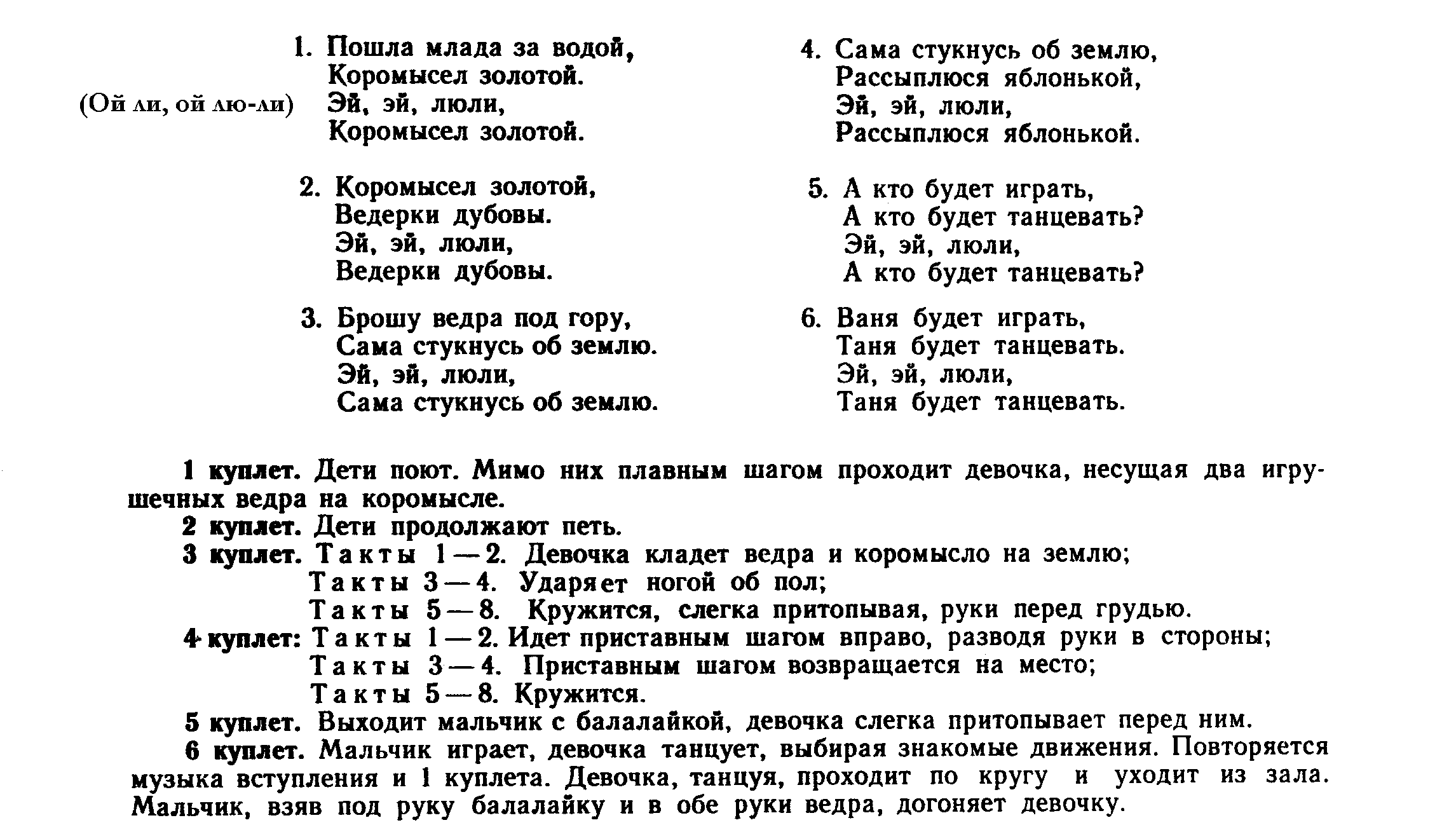 Хозяйка:Дни общенья – это счастье,Посиделкам каждый рад.Делу время, а потехеА потехе только час.Подходи скорей сюда - будет у нас веселая игра.Эй, народ заводи игру - хоровод.«Как у дяди Трифона» (русская народная игра)Как у дяди Трифона
было семеро детей,
было семеро детей,
было семь сыновей.
Они не пили, не ели,
друг на друга всё глядели, вместе делали вот так:Все становятся в круг. Водящий в кругу. Под песенку все водят хоровод, а на словах» вместе делали вот так» показывают на водящего пальцем или рукой, а водящий в ответ показывает какую-нибудь фигуру или движение. Все остальные его повторяют до тех пор, пока водящий не выберет того, кто лучше всех выполнял эту фигуру, он и будет водящим на следующий кон.Гена: Хозяюшка, расскажи про Покров Богородицы!Хозяйка: Но не только праздник этот для веселья и забав,Память он, как на рассвете, горестным молитвам вняв,Богородица явилась, нас накрыла от невзгод,Это хоть давно случилось, память до сих пор живет.Давным-давно это было. Молились как-то люди в церкви. И вдруг, озарилась она светом. Подняли люди головы к небу и увидели Божью Матерь. Сняла она со своей головы белый платок и махнула им, благословляя молящихся людей. Она как бы закрыла своим покровом от бед и несчастий.И в это время пошел сильный снег, покрывший всю землю. И сделался тут переход от осени к зиме. С тех пор этот день стал почитаем на Руси, а в церкви так и называется – Покров. Соня: От всего на свете злогоЛес, и поле, и дома –Покрывает всё покровомБогородица Сама.Хозяйка:На Покров говорили:Святой Покров!  Покрой землю снежком попышнее, а детишек покрывалом потеплее!Вот  и я сегодня  хочу  предложить вам укрыться под осенним покрывалом.Игра  «Прятки»Правила игры: под веселую музыку хлопают в ладоши, танцуют, а под грустную -  дети просят: «Покров помоги» и укрываются под платком.Ведущий идет вокруг покрывала, приговаривает:             Чтоб вы не болели, крепли, здоровели!Чтобы беды обходили стороной,Пусть защищает  Покров дорогой!
Хозяюшка: С Покрова на Руси начинались веселые ярмарки.Ну, вот наши посиделки и заканчиваются: – Пора и честь знать!Покров наступил - всех на ярмарку пригласил.Дети проходят за ярморочные прилавки и зазывают покупателей (гостей).  Подходите, подходите! На товары поглядите!Привезли издалека мы не ситцы, не шелка,И не кольца, и не брошки, а веселые матрешки!Подходите, по дходите! На товары поглядите!Эти липовые ложки, блюдца, ковшики, матрешкиРасписала нам сама Золотая Хохлома!Подходите, подходите! На товары поглядите!Чудо с синими цветами, голубыми лепестками, Синими цветочками, нежными виточками!Подходите, подходите! На товары поглядите!Если взглянешь на дощечки, ты увидишь чудеса!Городецкие узоры тонко вывела рука!Взрослые расплачиваются с детьми золотыми (шоколадными) конфетами.Неожиданно появляется Петрушка.Петрушка: А вот и я! Пришел вас позабавить, с праздником поздравить! Здорово, ребятишки! Здорово, парнишки! Бонжур, славные девчушки, быстроглазые вострушки!Бонжур и вам, тетеньки-старушки!Все держите ушки на макушке!Итак, начинаю.Говорят, что серый кот дружно с мышками живет? Это правда? (дети отвечают)Волк зубастый, говорят, испугался двух зайчат. Это правда?Говорят, петух в лесу скушал рыжую лису. Это правда?Говорят, что ребятишки абсолютно не врунишки. Это правда?Говорят, что дошколята – все отличные ребята. Это правда?Молодцы! (уходит)